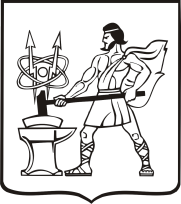 СОВЕТ ДЕПУТАТОВ ГОРОДСКОГО ОКРУГА ЭЛЕКТРОСТАЛЬ                                         МОСКОВСКОЙ   ОБЛАСТИРЕШЕНИЕот 30.03.2023 № 232/38О признании утратившим силу Положения о муниципальном контроле за исполнением единой теплоснабжающей организацией обязательств по строительству, реконструкции и (или) модернизации объектов теплоснабжения на территории городского округа Электросталь Московской областиВ соответствии с Федеральным законом от 06.10.2003 № 131-ФЗ «Об общих принципах организации местного самоуправления в Российской Федерации», статьей 23.14 Федерального закона от 27.07.2010 № 190-ФЗ «О теплоснабжении», Федеральным законом от 31.07.2020 № 248-ФЗ «О государственном контроле (надзоре) и муниципальном контроле в Российской Федерации», письмом Министерства экономического развития Российской Федерации от 10.02.2022 № Д24и-3606, Уставом городского округа Электросталь Московской области.Совет депутатов городского округа Электросталь Московской области РЕШИЛ:1.	Признать утратившим силу Положение о муниципальном контроле за исполнением единой теплоснабжающей организацией обязательств по строительству, реконструкции и (или) модернизации объектов теплоснабжения на территории городского округа Электросталь Московской области, утвержденное решением Совета депутатов городского округа Электросталь Московской области от 21.10.2021 №88/19.2.	Опубликовать настоящее решение в газете «Молва», и разместить его на официальном сайте городского округа Электросталь Московской области в информационно-телекоммуникационной сети «Интернет» по адресу: www.electrostal.ru .3.	Настоящее решение вступает в силу со дня его официального опубликования.Председатель Совета депутатов городского округа			          О.И. МироничевГлава городского округа 							          И. Ю. Волкова